РОССИЙСКАЯ ФЕДЕРАЦИЯОРЛОВСКАЯ ОБЛАСТЬКРАСНОЗОРЕНСКИЙ РАЙОНАДМИНИСТРАЦИЯ РОССОШЕНСКОГО СЕЛЬСКОГО ПОСЕЛЕНИЯП О С Т А Н О В Л Е Н И Еот 25 декабря 2023 года                                                                 № 53п.  РоссошенскийВ целях приведения муниципального правового акта в соответствие с нормами действующего законодательства, администрация Россошенского сельского поселения ПОСТАНОВЛЯЕТ:           1. Признать утратившим силу постановление администрации Россошенского сельского поселения от 12.12.2016 № 68 «Об утверждении административного регламента по предоставлению муниципальной услуги «Выдача разрешений на производство земляных работ на территории муниципального образования Россошенского сельского поселения Краснозоренского района Орловской области»».2. Настоящее постановление подлежит размещению на официальном сайте администрации Россошенского сельского поселения в информационно-телекоммуникационной сети «Интернет».3. Настоящее постановление вступает в силу с момента его обнародования.4. Контроль за исполнением настоящего постановления оставляю за собой.         Глава  Россошенского          сельского поселения                                                      А.Г. АлдошинО признании утратившим силу постановления администрации Россошенского сельского поселения  от 12.12.2016 № 68 «Об утверждении административного регламента по предоставлению муниципальной услуги «Выдача разрешений на производство земляных работ на территории муниципального образования Россошенского сельского поселения Краснозоренского района Орловской области»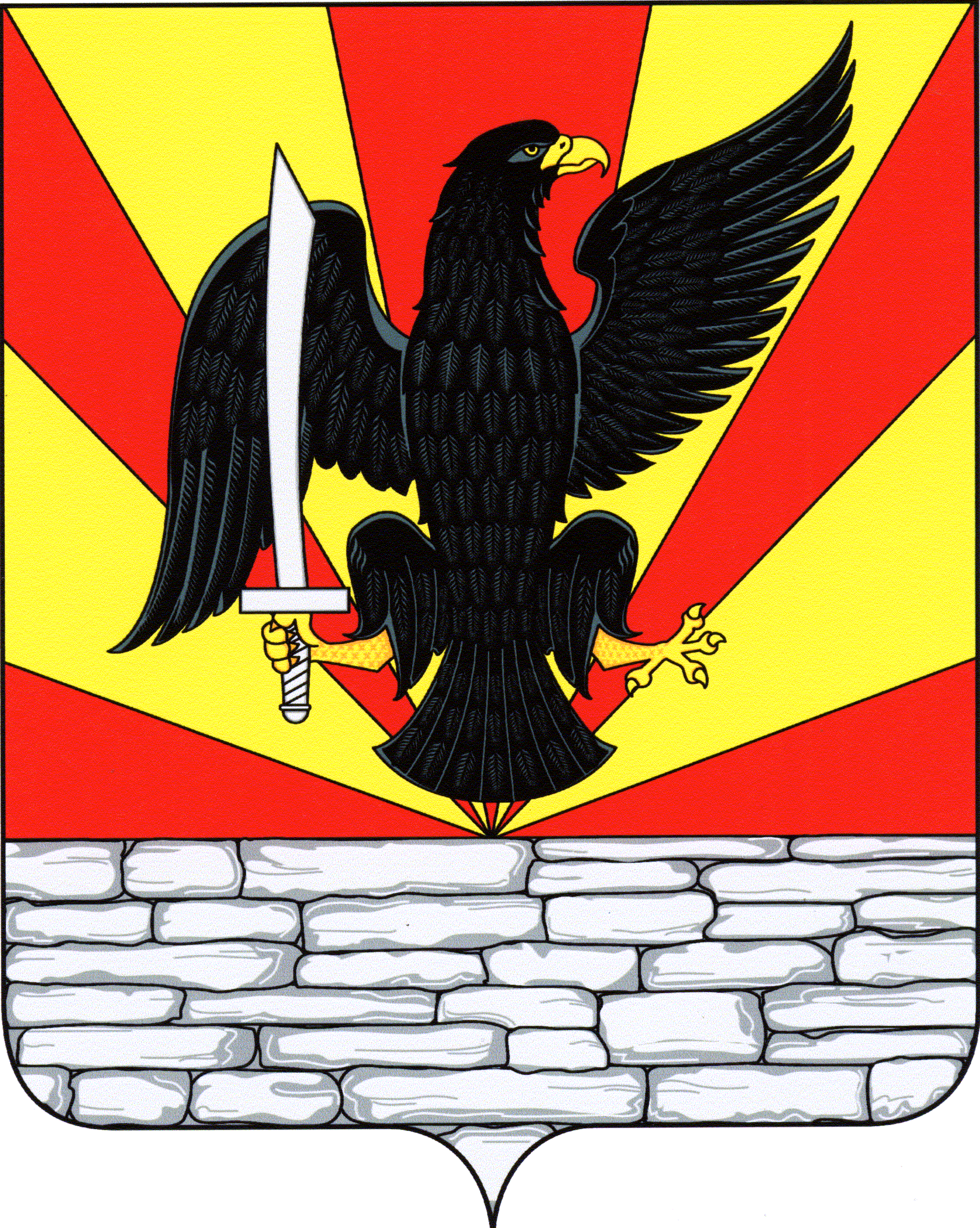 